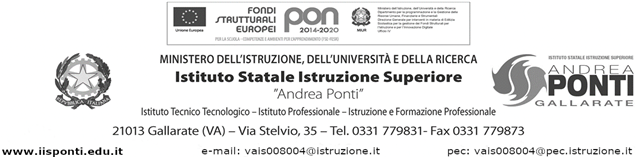 Allegato n° 2 – traccia programmatica dell’intervento formativo Viene chiesto di redigere una traccia programmatica per ogni area tematica scelta così come dichiarato nell’allegato 1 (max. 5 scelte).Link video di sintesi (max 10 min.) di presentazione di uno degli abstract proposti, anche attraverso la riproposizione di estratti di attività formative già svolte in precedenza.(Il video può essere condiviso inserendo un link attivo da qualsiasi piattaforma accessibile alla commissione senza uso di account riservati, pena esclusione)Propone la seguente traccia programmatica relativa all’area tematica n°___:2. Propone la seguente traccia programmatica relativa all’area tematica n°___:3. Propone la seguente traccia programmatica relativa all’area tematica n°___:4. Propone la seguente traccia programmatica relativa all’area tematica n°___:5. Propone la seguente traccia programmatica relativa all’area tematica n°___:Luogo e data_______________________                                                       FIRMA     										______________________Aree tematiche Piano scolastico per la DDI e regolamentiPercorsi su connettività delle scuole e gestione delle retiTutela dell’identità e della privacy digitaleStrumenti digitali e organizzativi per la gestione dello smart workingGestione telematica delle riunioni degli organi collegialiCloud sharing nelle attività amministrativePagamenti elettroniciGestione digitalizzata del personalePercorsi avanzati di aggiornamento degli animatori digitali su tecnologie avanzate per la didatticaProgettazione e realizzazione del curricolo delle competenze digitaliEducazione civica digitaleProgettazione e gestione dell’e-learningMetodologie didattiche innovative e utilizzo delle nuove tecnologie nella didatticaInnovazione didattica e competenze digitali nei licei e nei tecnici quadriennali sperimentaliCreazione e gestione degli spazi e degli ambienti di apprendimento (laboratori, biblioteche scolastiche innovative, ecc.)reazione e utilizzo di contenuti in realtà aumentata, virtuale, mistaGamificationPotenziamento delle discipline STEM (making, tinkering, coding, robotica educativa, ecc.)Creazione e utilizzo di contenuti multimediali, musicali e visivi secondo la metodologia STEAM (video editing, arte e musica digitale, musei virtuali, ecc.)Link diretto al video di sintesi Eventuale QRCODE aperto al video DestinatariContenutiMetodologiaDestinatariContenutiMetodologiaDestinatariContenutiMetodologiaDestinatariContenutiMetodologiaDestinatariContenutiMetodologia